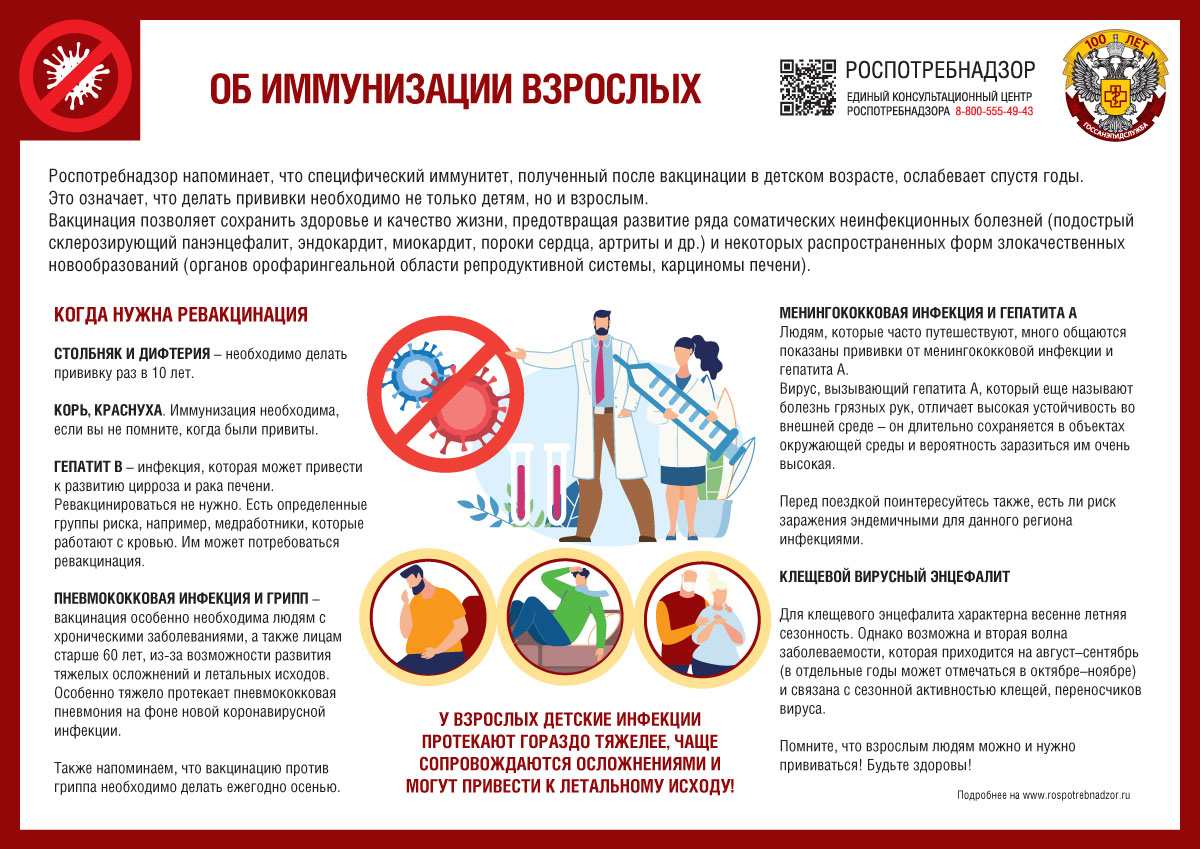 РЕКОМЕНДАЦИИ ГРАЖДАНАМ: Иммунизация взрослыхНурлатский ТО Управления Роспотребнадзора по Республике Татарстан напоминает, что специфический иммунитет, полученный после вакцинации в детском возрасте, ослабевает спустя годы. Это означает, что делать прививки необходимо не только детям, но и взрослым.Вакцинация позволяет сохранить здоровье и качество жизни, предотвращая развитие ряда соматических неинфекционных болезней (подострый склерозирующий панэнцефалит, эндокардит, миокардит, пороки сердца, артриты и др.) и некоторых распространенных форм злокачественных новообразований (органов орофарингеальной области репродуктивной системы, карциномы печени).Большинство людей старшего возраста были ранее привиты от таких инфекций, как дифтерия, столбняк, корь, грипп, пневмококковые инфекции и др., кто-то ими уже переболел. Поэтому многие не задумываются о защите, считая, что беспокоиться не нужно, но это не так.Когда нужна ревакцинация?Столбняк и дифтерия – необходимо делать прививку против этих смертельно опасных инфекций каждому взрослому раз в 10 лет.Корь, краснуха - это тяжелые вирусные инфекции, которые могут привести к поражению головного мозга и даже летальному исходу. Иммунизация необходима, если вы не помните, когда были привиты.Гепатит В – инфекция, которая может привести к развитию цирроза и рака печени. Прививка дает длительный иммунитет. Ревакцинироваться не нужно. Есть определенные группы риска, например, медработники, которые работают с кровью. Им может потребоваться ревакцинация.Пневмококковая инфекция и грипп – вакцинация особенно необходима людям с хроническими заболеваниями, а также лицам старше 60 лет, из-за возможности развития тяжелых осложнений и летальных исходов.  Пневмококк более чем у половины людей присутствует в организме как часть нормальной флоры дыхательных путей. Он может проявить себя в момент любой респираторной инфекции в виде осложнений – гнойного отита, гайморита, фарингита и даже пневмонии. Особенно тяжело протекает пневмококковая пневмония на фоне новой коронавирусной инфекции.Также напоминаем, что вакцинацию против гриппа необходимо делать ежегодно осенью (так как ежегодно меняются циркулирующие вирусы, а продолжительность поствакцинального иммунитета около 6 месяцев).Следует помнить, что у взрослых детские инфекции протекают гораздо тяжелее, чаще сопровождаются осложнениями и могут привести к летальному исходу!Менингококковая инфекция и гепатита АЛюдям, которые часто путешествуют, много общаются показаны прививки от менингококковой инфекции и гепатита А.Менингококковая инфекция – это смертельно опасное заболевание, которое отличается молниеносным течением в ряде случаев и летальным исходом.Вирус, вызывающий гепатита А, который еще называют болезнь грязных рук, отличает высокая устойчивость во внешней среде – он длительно сохраняется в объектах окружающей среды и вероятность заразиться им очень высокая.Перед поездкой поинтересуйтесь также, есть ли риск заражения эндемичными для данного региона инфекциями.Клещевой вирусный энцефалитВ России много эндемичных регионов по вирусному клещевому энцефалиту, от которого успешно прививают и детей, и взрослых. Заражение происходит не только в природных очагах, но и на садоводческих участках, и в пределах городских скверов и парков. Для клещевого энцефалита характерна весенне-летняя сезонность. Однако возможна и вторая волна заболеваемости, которая приходится на август–сентябрь (в отдельные годы может отмечаться в октябре–ноябре) и связана с сезонной активностью клещей, переносчиков вируса.Помните, что взрослым людям можно и нужно прививаться!Будьте здоровы!